Curriculum Vitae                             Sai Surya Prakash SekarCareer Summary:Over 8 Years of Experience in Human Resource and Operations Management across Education, Logistics and Financial sectors in UK, India , USA and Asian Pacific Market. Key areas of Expertise: Talent ManagementKnowledge ManagementPerformance ManagementTraining and DevelopmentEmployee Relationship Management Conflict ManagementWork Experience:June 2013 – Present   Manager –HRM Consulting, Inwinci Ltd UK - Part of Ignite Programme, University of Warwick Science Park, UK Key responsibilities: Creating HR strategy to recruit and retain talented professionals in alignment with changing client’s requirements to support business operation. Developing and Implementing Training , Coaching and Mentoring programme to seamlessly integrate learning management system within the organizationImplementing Human Resources Programme encompassing Recruitment, Onboarding  & Orientation , Compensation & Benefits, Training & Development and Regulatory Compliance (Health , Safety and Legal)Nov 2012 – May 2013    Marketing Manager, My Cater Ltd UK - An Innovative Corporate Catering Service for London’s Financial District Key responsibilities:Market Research (Collect , Analyze and Catalogue Market data) Designing marketing strategy to reach targeted customer with customized offers and solutions Creating Action Plan to increase sales by analyzing different marketing segments and associated KPIAug 2008 – Aug 2010       HR Programme Manager, Time Rich Shipping Pvt Ltd India - An International Logistics Service Provider for Asian Pacific Market Key responsibilities:Developing and implementing a large scale HR  programme plan Developing  HR strategy to recruit, train, evaluate and compensate operations teamsImplementing administration policy on processing, storage and distribution of contracts, records and documents.April 2006 – July 2008         Senior Process Associate, Allsec Technologies Ltd India A Contact Centre for Dell Financial Services of DELL Inc, USAKey Responsibilities as senior process associate Ensure work allocated to staff is completed in a timely and accurate fashion within agreed SLAMentor, coach and develop team members,  and support workplace learningConduct performance appraisals for the team and train them to maximize their productivity Education and CertificationsKnowledge Management Qualification:Knowledge Management Certification  , University of Oxford , UK - (July 2015)Business Management Qualification:M.Sc. Financial Services, Risk & Operation ,Glasgow Caledonian University, UK- (2010–2012)B.Sc. Information Systems and Management , University of London -  International Programmes , UK – (2006 – 2009)Diploma in Quality Management , British Standards Institute, India – (Aug 2009)Diploma in Logistics and Supply Chain Management, The School of Business Logistics, Singapore – (Feb 2009)Project and Process Management Qualification:Prince 2 Practitioner , APMG , UK – (Sep 2012)Managing Successful Programme – MSP , APMG ,UK – (Aug 2012) Lead Auditor – ISO 9001:2008 (QMS) –- British Standards Institute, India – (Sep 2009)Six Sigma – Green Belt – Ministry of Micro, Small and Medium Scale Enterprise, India – (Aug 2008)Lean Practices - Ministry of Micro, Small and Medium Scale Enterprise, India – (Feb 2007)Technical / Non-Technical Skills: Microsoft Word, Excel, Power Point and outlookPeople Management and Negotiation skillsStatistical analysis  and Project Management Fluent in English, Hindi and TamilJob Seeker First Name / CV No: 1841958Click to send CV No & get contact details of candidate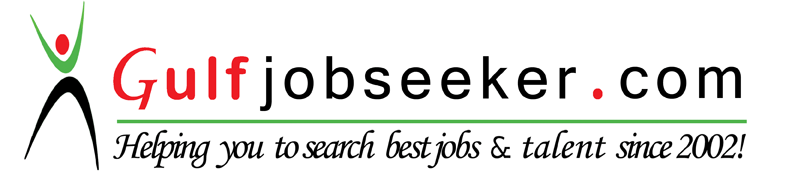 